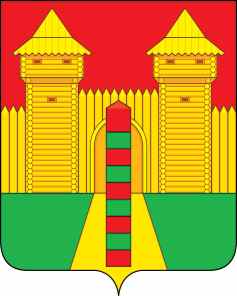 АДМИНИСТРАЦИЯ  МУНИЦИПАЛЬНОГО  ОБРАЗОВАНИЯ «ШУМЯЧСКИЙ  РАЙОН» СМОЛЕНСКОЙ  ОБЛАСТИРАСПОРЯЖЕНИЕот 24.09.2021 г.  № 330-р           п. ШумячиОб утверждении акта приема-передачиобъектов основных средств       В соответствии со ст.28 Устава муниципального образования «Шумячский район» Смоленской области, на основании распоряжения Администрации муниципального образования «Шумячский район» Смоленской области от 20.09.2021г. № 327-р «О приеме в собственность муниципального образования «Шумячский район» Смоленской области объектов, относящихся к государственной собственности Смоленской области»         Утвердить прилагаемый акт приема-передачи объектов основных средств от 21.09.2021г.Глава муниципального образования«Шумячский район» Смоленской области                                                А.Н. Васильев